吴晓波—转型与创新法则特训营当危机来临时，不同的战略选择会导致不同的结果。互联网催生了粉丝经济，传统的产品思维和营销理念都会随着人与人连接方式的改变而被淘汰，企业的生存能力开始上升为一种整合力。刘强东说：“创业者死也要死在冲锋的路上”。这句话喊出了中国创业者的壮志豪情，也流露出一丝悲壮。在今天这个时代，企业家和创业者每天都在与“死亡”为伴，在瞬息万变的商业环境中，昨日也许还在风口浪尖，今天可能就销声匿迹。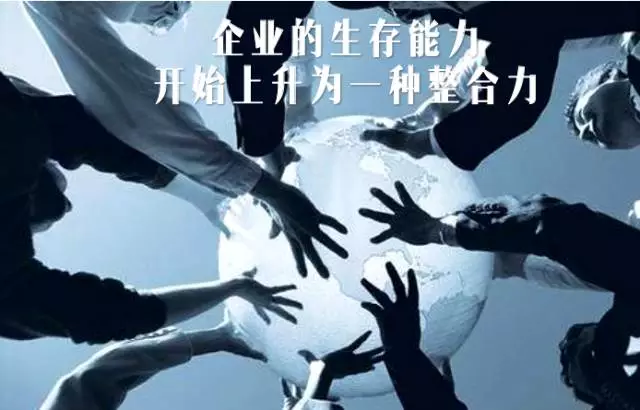 如何在前行的路上可以更好地规避陷阱？如何在时代车轮的碾压下不至于粉身碎骨？面对当下的艰难和未来的不确定，我们该何去何从？吴晓波老师的年度大课《避免败局》会从企业战略、政商关系、品牌营销、资本运作，以及互联网时代下的生存智慧五个维度为你敲响警钟。海明威说：“不要问丧钟为谁而鸣，它就为你而鸣。”身边每一个倒下的巨人都是对我们生存的一次警醒。每一次的迷途知返都是逃离把你拖进死亡的深坑。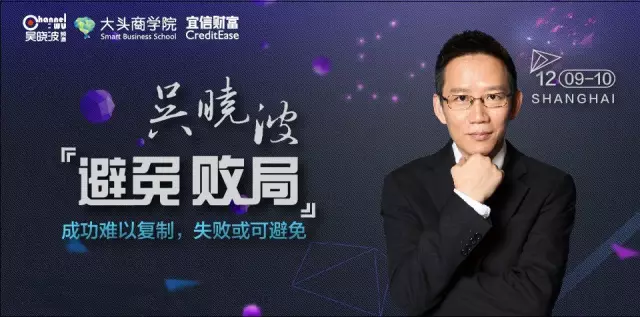 课程信息《避免败局》转型与创新法则特训营主讲人：吴晓波拟邀嘉宾：廖俊霞宜信财富私募股权投资母基金 管理合伙人分享主题：市场机遇与创新魅力时间：2016年12月9至10日地点：上海费用：32800元/人课程设置1面授课程一企业战略——避免败局之首中国崛起，战略性机遇与陷阱激进主义战略在中国的得失经济危机，产业周期与战略安排专业的核心能力与相关多元化战略与中国企业家素质模型2面授课程二政商关系——避免败局之根中国历史上的政商关系简史对抗型政商关系的破局寄生型政商关系的破局当代幸存者的五种政商智慧3面授课程三品牌营销——避免败局之要品牌的打造与长期维护品牌的明星化及陷阱营销网络与经销商利益模式品牌的溢价能力靠什么来实现产业崩溃期的品牌策略选择第二天4面授课程四时代的要求，如何避免互联网时代下的大败局中国互联网二十年简史粉丝经济与传统制造业困境传统流通业的互联网困境产业大裂变时代的转型陷阱5面授课程五资本运作——避免败局之本中国资本市场的三十年衍变史资本杠杆化的陷阱资本运营家的误区“门口野蛮人”与实业家的冲突本次课程听课费含课程期间两天午餐费用，第一天晚餐费用，不含差旅、住宿。杜老师 13121135903  010-62719327转型系列课程报名申请表姓　名性　别出生年月照　　　片国　籍身份证号码身份证号码照　　　片学　历英语水平照　　　片毕业院校所学专业照　　　片公司名称工作部门工作部门公司性质所属行业所属行业现任职位下属人数下属人数公司地址公司电话手　机手　机E-mail传　真传　真您希望参加的课程？您希望从本课程中取得哪些收获？□企业战略□品牌营销□资本运作□政商关系□互联网经济
□其他、_________________________________________________________________________□企业战略□品牌营销□资本运作□政商关系□互联网经济
□其他、_________________________________________________________________________□企业战略□品牌营销□资本运作□政商关系□互联网经济
□其他、_________________________________________________________________________□企业战略□品牌营销□资本运作□政商关系□互联网经济
□其他、_________________________________________________________________________□企业战略□品牌营销□资本运作□政商关系□互联网经济
□其他、_________________________________________________________________________□企业战略□品牌营销□资本运作□政商关系□互联网经济
□其他、_________________________________________________________________________□企业战略□品牌营销□资本运作□政商关系□互联网经济
□其他、_________________________________________________________________________□企业战略□品牌营销□资本运作□政商关系□互联网经济
□其他、_________________________________________________________________________您希望我们拟邀的专家？其他信息：您是通过什么途径了解此课程的？
□收到课程介绍资料　请注明：□邮件　□短信　□DM　□其他　　　　　　　　
□由同事或朋友介绍　请注明：□公司同事　□朋友　□其他　　　　　　　　　　　　　　　　　
□吴晓波频道□百度搜索□谷歌搜索□其他　　　　　　　　　　　　　　　　　　　　　　　　　　　　　　　　　　　　　　　其他信息：您是通过什么途径了解此课程的？
□收到课程介绍资料　请注明：□邮件　□短信　□DM　□其他　　　　　　　　
□由同事或朋友介绍　请注明：□公司同事　□朋友　□其他　　　　　　　　　　　　　　　　　
□吴晓波频道□百度搜索□谷歌搜索□其他　　　　　　　　　　　　　　　　　　　　　　　　　　　　　　　　　　　　　　　其他信息：您是通过什么途径了解此课程的？
□收到课程介绍资料　请注明：□邮件　□短信　□DM　□其他　　　　　　　　
□由同事或朋友介绍　请注明：□公司同事　□朋友　□其他　　　　　　　　　　　　　　　　　
□吴晓波频道□百度搜索□谷歌搜索□其他　　　　　　　　　　　　　　　　　　　　　　　　　　　　　　　　　　　　　　　其他信息：您是通过什么途径了解此课程的？
□收到课程介绍资料　请注明：□邮件　□短信　□DM　□其他　　　　　　　　
□由同事或朋友介绍　请注明：□公司同事　□朋友　□其他　　　　　　　　　　　　　　　　　
□吴晓波频道□百度搜索□谷歌搜索□其他　　　　　　　　　　　　　　　　　　　　　　　　　　　　　　　　　　　　　　　其他信息：您是通过什么途径了解此课程的？
□收到课程介绍资料　请注明：□邮件　□短信　□DM　□其他　　　　　　　　
□由同事或朋友介绍　请注明：□公司同事　□朋友　□其他　　　　　　　　　　　　　　　　　
□吴晓波频道□百度搜索□谷歌搜索□其他　　　　　　　　　　　　　　　　　　　　　　　　　　　　　　　　　　　　　　　其他信息：您是通过什么途径了解此课程的？
□收到课程介绍资料　请注明：□邮件　□短信　□DM　□其他　　　　　　　　
□由同事或朋友介绍　请注明：□公司同事　□朋友　□其他　　　　　　　　　　　　　　　　　
□吴晓波频道□百度搜索□谷歌搜索□其他　　　　　　　　　　　　　　　　　　　　　　　　　　　　　　　　　　　　　　　其他信息：您是通过什么途径了解此课程的？
□收到课程介绍资料　请注明：□邮件　□短信　□DM　□其他　　　　　　　　
□由同事或朋友介绍　请注明：□公司同事　□朋友　□其他　　　　　　　　　　　　　　　　　
□吴晓波频道□百度搜索□谷歌搜索□其他　　　　　　　　　　　　　　　　　　　　　　　　　　　　　　　　　　　　　　　其他信息：您是通过什么途径了解此课程的？
□收到课程介绍资料　请注明：□邮件　□短信　□DM　□其他　　　　　　　　
□由同事或朋友介绍　请注明：□公司同事　□朋友　□其他　　　　　　　　　　　　　　　　　
□吴晓波频道□百度搜索□谷歌搜索□其他　　　　　　　　　　　　　　　　　　　　　　　　　　　　　　　　　　　　　　　其他信息：您是通过什么途径了解此课程的？
□收到课程介绍资料　请注明：□邮件　□短信　□DM　□其他　　　　　　　　
□由同事或朋友介绍　请注明：□公司同事　□朋友　□其他　　　　　　　　　　　　　　　　　
□吴晓波频道□百度搜索□谷歌搜索□其他　　　　　　　　　　　　　　　　　　　　　　　　　　　　　　　　　　　　　　　